Szeretettel meghívjuk Önt és kedves családját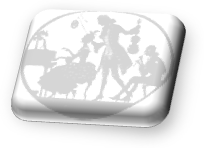 a Kontrasztok Alapfokú Művészeti Iskola diákjainaknyárköszöntő növendékhangversenyére,mely 2017. május 25-én, csütörtökön 16 45 órai kezdettel kerül megrendezésre azÁrpád Fejedelem Gimnázium és Általános Iskola aulájában.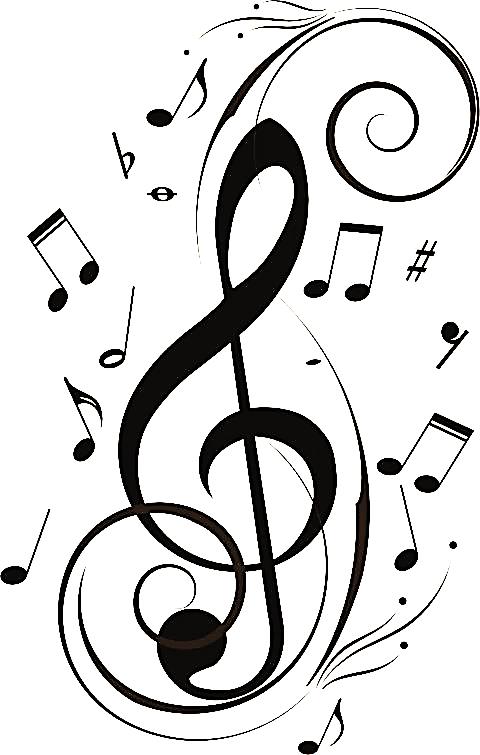 (7632 Pécs, Aidinger János u. 41.)Műsor:Bibity Bendegúz2	Charpentier: Te Deum  	fuvola1Bogdán Balázs2  	Fa fölött, fa alatt 	furulyaek2Szőts Zalán3 	H. Purcell: Rigaudon	furulyaek2Drávecz Gréta Tünde4	Chr. W. Gluck: Tánc 	fuvola2Gerner Emmi Zsüsztin3	Pony trot 	furulyaek2Németh Ábel2    	Francia dal                  	furulyaek2Bihercz Borbála1 és Bihercz Johanna 	Német dallam- kánon	duóSzendrődi Kornél3	Polka	furulyaek2Gábor Sára4	Chr. W. Gluck: Balettzene	fuvola2Brauner Adél Zoé3	J.S. Bach : Menuett	furulyaek2Hárs Barnabás Borisz3	L. van Beethoven: Mormota	klarinét1Bihercz Borbála1	Baklanova: Mazurka	hegedű3Kun Alexandra Júlia4	Bogár I.: Kanásztánc 	fuvola3Bihercz Johanna3	Daróci-Bárdos T.: Rábaközi táncnóták	furulya1Selmeci Réka1	Bagirov: Románc	hegedű5Szabó Csilla4 	W. Popp: Orosz cigánydal	fuvola8Selmeci Hanna2 és Selmeci Réka1 	Sosztakovich: Preludium	duóDomján Ákos3	Vallasy G.:  Kecskeméti táncok	klarinét4Selmeci Hanna2 	Vivaldi: Siciliano & Allemande	fuvola7Tóth Johanna3 	H.E.Klose :Fantázia 	klarinét8Felkészítő tanárok:Fenyősiné Bartha Noémi1, Kővári Dóra2, Németh Ágnes3, Pusztai Diána4, Véghelyi Ákos